Kamieniarstwo artystyczne KielceJeśli jesteś na tej stronie, zapewne interesuje Cię w jakiejś mierze kamieniarstwo artystyczne. Kielce, zresztą jak całe województwo świętokrzyskie, reprezentuje w tej materii fantastyczna i niemal bezkonkurencyjna firma Kontin. Jesteśmy pewni, ze spodoba Ci się nasza działalność. Jesteśmy tu dla Ciebie, a razem z nami - solidność i profesjonalizm. Zapraszamy do zapoznania się z resztą informacji o nas!Jeśli jesteś na tej stronie, zapewne interesuje Cię w jakiejś mierze kamieniarstwo artystyczne. Kielce, zresztą jak całe województwo świętokrzyskie, reprezentuje w tej materii fantastyczna i niemal bezkonkurencyjna firma Kontin. Jesteśmy pewni, ze spodoba Ci się nasza działalność. Jesteśmy tu dla Ciebie, a razem z nami - solidność i profesjonalizm. Zapraszamy do zapoznania się z resztą informacji o nas!Kamieniarstwo artystyczne - Kielce i nie tylko!Rozpoczęliśmy swoją działalność pod nazwą Kontin już w 1990 roku. Od tamtego czasu specjalizujemy się w najważniejszych dziedzinach związanych z kamieniarstwem artystycznym w Kielcach. Rozwijamy się nieustannie, dopasowując do sytuacji na rynku oraz potrzeb konsumentów takich jak ty. Nasze hale produkcyjne i siedziba znajduje się właśnie w stolicy województwa świętokrzyskiego, ale działamy również poza nim, a także poza granicami kraju. Specjalność naszej firmy to przede wszystkim, już od pierwszych miesięcy, obróbka kamienia naturalnego. Ale nie tylko - zajmujemy się chętnie także wszystkim, co się z tym wiąże, zatem nie jest nam obce kamieniarstwo artystyczne (Kielce doskonale o tym wiedzą!), budowlane czy renowacyjne.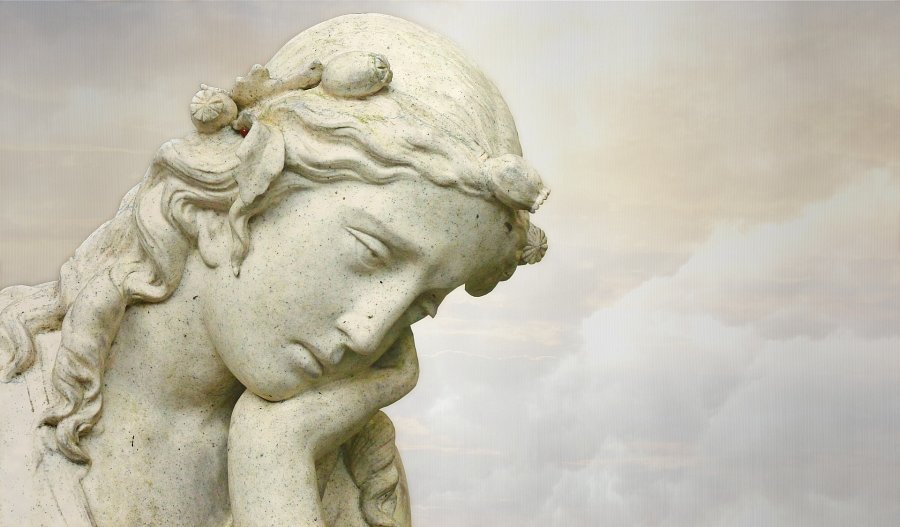 Kamieniarstwo artystyczne Kielce - park maszynowyNaszą siedzibę wyposażyliśmy w niezwykle sprawne i innowacyjne maszyny, które znajdują się w parku maszynowym. To wciąż nie wszystko - wiemy, co jest kluczem do skutecznej pracy. mamy tu na myśli oczywiście firmy są doskonale zaprojektowane pracownie rzeźbiarskie, które to sprawiają, że kamieniarstwo artystyczne Kielce to nasza specjalność.Zapraszamy na naszą stronę internetową po więcej szczegółów. https://kontin.com.pl/